Об утверждении актуализированной схемы теплоснабжения сельского поселения Пушкинский сельсовет на 2019-2034 годыВ соответствии с пунктом 6 части 1 статьи 6 Федерального закона
от 27.07.2010 №190-ФЗ «О теплоснабжении», статьей 14 Федерального закона от 06.10.2003 № 131-ФЗ «Об общих принципах организации местного самоуправления в Российской Федерации», постановлением Правительства Российской Федерации от 22.02.2012 №154 «О требованиях к схемам теплоснабжения, порядку их разработки и утверждения», руководствуясь Уставом Добринского муниципального района, администрация Добринского муниципального районаПОСТАНОВЛЯЕТ:1. Утвердить актуализированную схему теплоснабжения сельского поселения Пушкинский сельсовет на 2019-2034 годы согласно приложению к настоящему постановлению.	2. Опубликовать настоящее постановление в районной газете «Добринские вести» и разместить на официальном сайте администрации Добринского муниципального района в сети «Интернет».   3. Контроль за исполнением настоящего постановления возложить на заместителя главы администрации Добринского муниципального района Каковкина В.Н. Глава администрации  Добринского муниципального района			        С.П. МоскворецкийЮшков Николай Николаевич     23459Вносит:     Отдел жилищно- коммунального хозяйства                      В.А. ПровоторовСогласовано:Заместитель главы 	администрации муниципального района 		               В.Н. Каковкин				     Отдел правовой работы     и земельных отношений                                                            Н.А. ГавриловПриложениек постановлению администрацииДобринского муниципального районаот 29.11.2019   № 968Актуализированная схема теплоснабжения сельского поселения Пушкинский сельсовет на 2019-2034 годыАктуализированная схема теплоснабжения с.Пушкинона 2019-2034 годыОбщие положенияОснованием для разработки и акутализации схемы теплоснабжения сельского поселения Пушкинский сельсовет Добринского района Липецкой области является:Федеральный закон от 27.07.2010 года № 190 -ФЗ «О теплоснабжении»;Федеральный закон от 23.11.2009 г. № 261-ФЗ «Об энергосбережении и о повышении энергетической эффективности и о внесении изменений и дополнений в отдельные акты Российской федерации»;Федеральный закон от 30.12.2004г. № 210-ФЗ «Об основах регулирования тарифов организаций коммунального комплекса (с изменениями);Постановление Правительства РФ от 22 Февраля 2012 г. N 154 "О требованиях к схемам теплоснабжения, порядку их разработки и утверждения";Программа комплексного развития систем коммунальной инфраструктуры сельского поселения Пушкинского сельсовета;Генеральный план  сельского поселения Пушкинского сельсовета.Схема теплоснабжения поселения — документ, содержащий материалы по обоснованию эффективного и безопасного функционирования системы теплоснабжения, ее развития с учетом правового регулирования в области энергосбережения и повышения энергетической эффективности.Теплоснабжающая организация определяется схемой теплоснабжения.Мероприятия по развитию системы теплоснабжения, предусмотренные настоящей	схемой,	включаются	в	инвестиционную программу теплоснабжающей организации и, как следствие, могут быть включены в соответствующий тариф организации коммунального комплекса.Основные цели и задачи схемы теплоснабжения:определить возможность подключения к сетям теплоснабжения объекта капитального строительства и организации, обязанной при наличии технической возможности произвести такое подключение;повышение надежности работы систем теплоснабжения в соответствии с нормативными требованиями;минимизация затрат на теплоснабжение в расчете на каждого потребителя в долгосрочной перспективе;обеспечение жителей сельского поселения Пушкинский сельсовет тепловой энергией;строительство новых объектов производственного и другого назначения,используемых в сфере теплоснабжения сельского поселения Пушкинского сельсовета;улучшение качества жизни за последнее десятилетие обусловливает необходимость соответствующего развития коммунальной инфраструктуры существующих объектов;соблюдение баланса экономических интересов теплоснабжающих организаций и интересов потребителей;установление ответственности субъектов теплоснабжения за надежное и качественное теплоснабжение потребителей;обеспечение безопасности системы теплоснабжения.Сроки и этапы реализации программыПрограмма будет реализована в период с 2014 по 2029 годы. В проекте выделяются 2 этапа, на каждом из которых планируется реконструкция и строительство новых производственных мощностей коммунальной инфраструктуры.Первый этап:  2014-2019 годы (ежегодное планирование).Второй этап:  2020-2029 годы (пятилетнее планирование).Финансовые ресурсы, необходимые для реализации программы.Общий  объем  финансирования  программы	составляет	1132,0	тыс. руб.Финансирование мероприятий планируется проводить за счет получаемой прибыли муниципального предприятия коммунального хозяйства, в части установления надбавки к ценам (тарифам) для потребителей, платы за подключение к инженерным системам теплоснабжения, за счет средств населения при внедрении поквартирного отопления и за счет внебюджетных средств.Контроль исполнения инвестиционной программыОперативный контроль осуществляет глава сельского поселения Пушкинский сельсовет.Основные термины и понятияЗона действия системы теплоснабжения – территория поселения, городского округа или ее часть, границы которой устанавливаются по наиболее удаленным точкам подключения потребителей к тепловым сетям, входящим в систему теплоснабжения.Зона действия источника тепловой энергии - территория поселения, городского округа или ее часть, границы которой устанавливаются закрытыми секционирующими задвижками тепловой сети системы теплоснабжения.Установленная мощность источника тепловой энергии – сумма номинальных тепловых мощностей всего принятого по акту ввода в эксплуатацию оборудования, предназначенного для отпуска тепловой энергии потребителям, на собственные и хозяйственные нужды.Располагаемая мощность источника тепловой энергии - величина, равная установленной мощности источника тепловой энергии за вычетом объемов мощности, не реализуемой по техническим причинам, в том числе по причине снижения тепловой мощности в результате эксплуатации на продленном техническом ресурсе (снижение параметров пара, отсутствие рециркуляции в пиковых водогрейных котлах и др.).Мощность источника тепловой энергии нетто – величина равная располагаемой мощности источника тепловой энергии за вычетом тепловой нагрузки на собственные и хозяйственные нужды.Теплосетевые объекты - объекты, входящие в состав тепловой сети и обеспечивающие передачу тепловой энергии от источника тепловой энергии до теплопотребляющих установок потребителей тепловой энергии.Элемент территориального деления – территория поселения, городского округа или ее часть, установленная по границам административно-территориальных единиц.Расчетный элемент территориального деления - территория поселения, городского округа или ее часть, принятая для целей разработки схемы теплоснабжения в неизменных границах на весь срок действия схемы теплоснабжения.Общая часть.Сельское поселение Пушкинский сельсовет находится в Добринском районе Липецкой области. В состав городского поселения входят: с. Пушкино, с. Большая Отрада, д. Веселовка, д. Заря, д. Малая Отрада, д. Слава.Административным центром сельского поселения Пушкинский сельсовет является с. Пушкино с населением 1114 человек. Централизованное теплоснабжение имеется только в с. Пушкино.связи с тем, что в с. Большая Отрада, д. Веселовка, д. Заря, д. Малая Отрада, д. Слава население маленькое, строительство централизованного теплоснабжения в этих населенных пунктах не рационально.По данным СНиП 23-01-99 «Строительная климатология»:температура воздуха наиболее холодной пятидневки обеспеченностью 0,92 составляет -27 0С;-средняя температура наружного воздуха за отопительный период -3,4 0С;-продолжительность отопительного периода – 202 дня.Раздел 1. Показатели перспективного спроса на тепловую энергию (мощность) и теплоноситель в установленных границах территории МО 1.1 Площадь строительных фондов (согласно предоставленных данных).В нижеприведенной таблице 1, приведены данные строительных фондов, подключенные к централизованному теплоснабжению.Согласно информации, представленной администрацией сельского поселения строительство жилых домов, с централизованной системой теплоснабжения, на период до 2029 г. не планируется.1.2. Потребление тепловой энергии (мощности) и теплоносителя объектами, расположенные в производственных зонах, с учетом возможных изменений производственных зон и их перепрофилирования прироста потребления тепловой энергии (мощности), теплоносителя производственными объектами.В настоящее   время   в   производственных   зонах   отсутствуют потребители тепловой энергии. До конца расчетного срока их не планируется подключать к сетям централизованного теплоснабжения. Присоединенная нагрузка по каждой из существующих котельных сельского поселения Пушкинский сельсовет показана в таблице.РАЗДЕЛ 2. Перспективные балансы располагаемой тепловой мощности источников тепловой энергии и тепловой нагрузки потребителей.2.1. Радиус эффективного теплоснабжения.Радиус эффективного теплоснабжения - максимальное расстояние от теплопотребляющей установки до ближайшего источника тепловой энергии в системе теплоснабжения, при превышении которого подключение теплопотребляющей установки к данной системе теплоснабжения нецелесообразно по причине увеличения совокупных расходов в системе теплоснабжения.Оптимальный радиус теплоснабжения предлагается определять из условия минимума выражения для «удельных стоимостей сооружения тепловых сетей и источника»:где A – удельная стоимость сооружения тепловой сети, руб./Гкал/ч; Z – удельная стоимость сооружения котельной, руб./Гкал/ч.Аналитическое выражение для оптимального радиуса теплоснабжения предложено в следующем виде, км:где B – среднее число абонентов на 1 км2;– удельная стоимость материальной характеристики тепловой сети, руб./м2;– теплоплотность района, Гкал/ч·км2;Δτ – расчетный перепад температур теплоносителя в тепловой сети,оC; ϕ – поправочный коэффициент, зависящий от постоянной части рас-ходов на сооружение ТЭЦ.При этом предложено некоторое значение предельного радиуса действия тепловых сетей, которое определяется из соотношения, км:Rпред=[(p–C)/1,2K]2,5где Rпред – предельный радиус действия тепловой сети, км;p – разница себестоимости тепла, выработанного на ТЭЦ и в индивидуальных котельных абонентов, руб./Гкал;C – переменная часть удельных эксплуатационных расходов на транспорт тепла, руб./Гкал;K – постоянная часть удельных эксплуатационных расходов на транспорт тепла при радиусе действия тепловой сети, равном 1 км, руб./Гкал·км.Результаты расчета радиуса эффективного теплоснабжения системы теплоснабжения сельского поселения Пушкинский сельсовет приведены в таблице 3.Расчёт эффективного радиусаТаблица 3.2.2. Описание существующих и перспективных зон действия систем теплоснабжения и источников тепловой энергииЦентрализованное теплоснабжение охватывает следующие зоны сельского поселения Пушкинский сельсовет: -общественно-деловые. В состав жилых зон входят территории, функционально используемые для постоянного и временного проживания населения, включающие жилую и общественную застройку. В состав общественно-деловых зон входят территории учреждения здравоохранения, образовательных учреждений и учреждений культуры. В перспективе до 2029 года не планируется увеличение зоны действия котельных.2.3. Описание существующих и перспективных зон действия индивидуальных источников тепловой энергии.Индивидуальные источники тепловой энергии (индивидуальные теплогенераторы) служат для теплоснабжения индивидуального жилищного фонда. Сельское поселение Пушкинский сельсовет газифицирован на 100 %, поэтому все индивидуальные жилые дома имеют газовое отопление.Индивидуальное отопление осуществляется от теплоснабжающих устройств без потерь при передачи, т.к. нет внешних потерь при транспортировки тепла. Поэтому потребление тепла при теплоснабжении от индивидуальных установок можно принять равным его производству.Среднегодовая выработка тепла индивидуальными источниками теплоснабжения отсутствуют.2.4 Перспективы баланса тепловой мощности и тепловой нагрузки в перспективных зонах действия источников тепловой энергии.Перспективные балансы тепловой мощности и тепловой нагрузки в перспективных зонах действия источников тепловой энергии останутся неизменными, в связи с тем, что не планируется строительство новых котельных и изменением существующей схемы теплоснабжения. Таблица 4.2.5. Существующие и перспективные значения установленной тепловой мощности и основного оборудования источников тепловой энергииТаблица 5.2.6. существующие и перспективные технические ограничения на использование установленной тепловой мощности и значения располагаемой мощности основного оборудования источников тепловой энергии.Таблица 6.2.7. Существующие и перспективные затраты тепловой мощности на собственные и хозяйственные нужды источников тепловой энергии и располагаемая тепловая мощность «нетто».Таблица 7.Расход тепла на собственные нужды равен 3 % от общего отпущенного тепла. В связи с тем, что на расчетный срок не планируется подключения новых абонентов к централизованному теплоснабжению, то расход тепла останется неизменным, и следовательно затраты тепловой мощности на собственные и хозяйственные нужды останутся такими же.2.8. Значения существующих и перспективных потерь тепловой энергии при ее передаче по тепловым сетям, включая потери тепловой энергии в тепловых сетях теплопередачей через теплоизоляционные конструкции теплопроводов и потери теплоносителя.2.9. Значение существующей и перспективной резервной тепловой мощности источников теплоснабжения, в том числе источников тепловой энергии, принадлежащих потребителям, и источников тепловой энергии теплоснабжающих организаций, с выделением аварийного резерва и резерва по договорам на поддержание резервной тепловой мощности. Анализ баланса тепловой мощности и тепловой нагрузки в пределах зоны действия источников теплоснабжения сельского поселения Пушкинский сельсовет за 2013 г. выявил резерв мощности источников теплоснабжения (см. таблицу 9). Резерв по договорам на поддержание резервной тепловой мощности отсутствует.Таблица 9.2.10. Значение существующей и перспективной тепловой нагрузки потребителей, устанавливаемые по договорам теплоснабжения, договорам на поддержание резервной тепловой мощности, долгосрочным договорам 17 теплоснабжения, в соответствии с которыми цена определяется по соглашению сторон, и по долгосрочным договорам, в отношении которых установлен долгосрочный тариф.Таблица 10.Договора теплоснабжения на поддержание резервной тепловой мощности, долгосрочные договора теплоснабжения, по которым цена определяется по соглашению сторон, и долгосрочные договора, в отношении которых установлен долгосрочный тариф, не заключались.РАЗДЕЛ 3. Перспективные балансы теплоносителя.3.1. Перспективные балансы производительности водоподготовительных установок и максимального потребления теплоносителя теплопотребляющими установками потребителей.Баланс производительности водоподготовительной установки складывается из нижеприведенных статей: - объем воды на заполнение наружной тепловой сети, м3 ; - объем воды на подпитку системы теплоснабжения, м 3 ; - объем воды на собственные нужды котельной, м3 ; - объем воды на заполнение системы отопления, м3 ; - объем воды на горячее теплоснабжение, м3 . В процессе эксплуатации необходимо чтобы ВПУ обеспечивала подпитку тепловой сети и собственные нужды котельной. Объем воды на заполнение системы теплоснабжения: Vот=qот*Qот ,где qот – удельный объем воды, (справочная величина , qот=30 м3 /(Гкал/час); Qот - максимальный тепловой поток га отопление здания, Гкал/час. Объем воды на подпитку системы теплоснабжения. Закрытая система Vподп.=0,0025*V,где V- объем воды в трубопроводах и системе отопления; Открытая система Vподп.=0,0025*V+GГВС,где GГВС - среднечасовой расход воды на горячее водоснабжение, м3 . На котельной сельского поселения Пушкинский сельсовет находится водоподготовительная установка в количестве 1 шт., марки КВС 500.Таблица 11.РАЗДЕЛ 4. Предложения по строительству, реконструкции и техническому перевооружению источников тепловой энергии. 4.1. Предложения по строительству источников тепловой энергии, обеспечивающих перспективную тепловую нагрузку на осваиваемых территориях поселения, городского округа, для которых отсутствует возможность или целесообразность передачи тепловой энергии от существующих или реконструируемых источников тепловой энергии. Обоснование отсутствия возможности передачи тепловой энергии от существующих или реконструируемых источников тепловой энергии основывается на расчетах радиуса эффективного теплоснабжения.Согласно данных администрации сельского поселения строительство объектов с централизованной системой теплоснабжения не планируется, в строительстве дополнительных источников теплоснабжения нет необходимости.4.2. Предложения по реконструкции источников тепловой энергии, обеспечивающих перспективную тепловую нагрузку в существующих и расширяемых зонах действия источников тепловой энергии. В соответствии с вариантом развития Схемы теплоснабжения сельского поселения Пушкинский сельсовет, предложения по реконструкции источника тепловой энергии, обеспечивающих перспективную тепловую нагрузку в существующих и расширяемых зонах действия источника тепловой энергии не рассматривались.4.3. Предложения по техническому перевооружению источников тепловой энергии с целью повышения эффективности работы систем теплоснабжения.В сельском поселении Пушкинский сельсовет в перевооружении источников тепловой энергии нет необходимости, так как износ котельного оборудования минимален (год ввода в эксплуатацию 2007), так же не планируется присоединение новых нагрузок.4.4. Меры по переоборудованию котельных в источники комбинированной выработки электрической и тепловой энергии для каждого этапа.Переоборудование котельных сельского поселения Пушкинский сельсовет в источники комбинированной выработки электрической и тепловой энергии не предусмотрены.Для возможности переоборудования и строительства источников с комбинированной выработкой электрической и тепловой энергии, необходим следующий перечень документов:- решения по строительству генерирующих мощностей с комбинированной выработкой тепловой и электрической энергии, утвержденные в региональных схемах и программах перспективного развития электроэнергетики, разработанные в соответствии с Постановлением Российской Федерации от 17 октября №823 «О схемах и программах перспективного развития электроэнергетики»; - решения по строительству объектов с комбинированной выработкой тепловой и электрической энергии, утвержденных в соответствии с договорами поставки мощности; - решения по строительству объектов генерации тепловой мощности, утвержденных в программах газификации поселения; - решения связанные с отказом подключения потребителей к существующим электрическим сетям. В связи с отсутствием в сельском поселении Пушкинский сельсовет вышеуказанных решений, переоборудование котельных в источники комбинированной выработки электрической и тепловой энергии не планируется.4.5. Меры по переводу котельных, размещенных в существующих и расширяемых зонах действия источников комбинированной выработки тепловой и электрической энергии, в пиковый режим работы для каждого этапа, в том числе график перевода.В связи с отсутствием на территории сельского поселения Пушкинский сельсовет источников с комбинированной выработкой тепловой и электрической энергии, предложения по переводу котельных в пиковый режим работы не рассматривались.4.6. Решение о загрузке источников тепловой энергии, распределении (перераспределении) тепловой нагрузки потребителей тепловой энергии в каждой зоне действия системы теплоснабжения между источниками тепловой энергии, поставляющими тепловую энергию в данной системе теплоснабжения, на каждом этапе.Согласно предоставленной информации, строительство новых котельных до 2029 года не планируется. Загрузка источников тепловой энергии представлена в таблице 12.Таблица 12.4.7. Оптимальный температурный график отпуска тепловой энергии для каждого источника тепловой энергии или группы источников в системе теплоснабжения, работающей на общую тепловую сеть, устанавливаемый для каждого этапа, и оценку затрат при необходимости его изменения.В соответствии со СНиП 41-02-2003 регулирование отпуска теплоты от источников тепловой энергии предусматривается качественное по нагрузке отопления или по совмещенной нагрузке отопления и горячего водоснабжения согласно графику изменения температуры воды в зависимости от температуры наружного воздуха. Централизация теплоснабжения всегда экономически выгодна при плотной застройке в пределах данного района. С повышением степени централизации теплоснабжения, как правило, повышается экономичность выработки тепла, снижаются начальные затраты и расходы по эксплуатации источников теплоснабжения, но одновременно увеличиваются начальные затраты на сооружение тепловых сетей и эксплуатационные расходы на транспорт тепла.При проектировании систем централизованного теплоснабжения применяется график с расчетной температурой воды на источнике 150/70 или 130/70. Система отопления жилых и общественных зданий проектируются и эксплуатируются исходя из внутреннего расчетного температурного графика 95/70 0С. Этим жестко фиксируется температура теплоносителя, возвращаемого на источник теплоснабжения, и на ее возможное снижение влияет лишь наличие в зданиях систем горячего водоснабжения.Результаты расчета графика температур 95/70 приведены в таблице 13.Таблица 13.4.8.Предложения по перспективной установленной тепловой мощности каждого источника тепловой энергии с учетом аварийного и перспективного резерва тепловой мощности с предложениями по утверждению срока ввода в эксплуатацию новых мощностей.Согласно СНиП II-35-76 «Котельные установки» аварийный и перспективный резерв мощности на котельных не предусматривается.РАЗДЕЛ: 5 Предложения по новому строительству и реконструкции  тепловых сетей.5.1. Предложения по новому строительству и реконструкции тепловых сетей, обеспечивающие перераспределение тепловой нагрузки из зон с дефицитом располагаемой тепловой мощности источников тепловой энергии в зоны с резервом располагаемой тепловой мощности источников тепловой энергии (использование существующих резервов).На расчетный период планируется замена теплосети, в связи с высоким физическим износом, для бесперебойной работы системы теплоснабжения.5.2. Предложения по новому строительству и реконструкции тепловых сетей для обеспечения перспективных приростов тепловой нагрузки в осваиваемых районах поселения под жилищную, комплексную или производственную застройку.В соответствии с Генеральным планом сельского поселения Пушкинский сельсовет на расчетный срок не планируется прирост тепловых нагрузок в осваиваемых территориях, поэтому нет необходимости в строительстве новых тепловых сетей.5.3. Предложения по строительству и реконструкции тепловых сетей в целях обеспечения условий, при наличии которых существует возможность поставок тепловой энергии потребителям от различных источников тепловой энергии при сохранении надежности теплоснабжения.Несмотря на то, что наблюдается резерв мощности источников теплоснабжения, необходимо произвести замену теплосети, в связи с большим физическим износом.5.4. Предложения по строительству и реконструкции тепловых сетей для повышения эффективности функционирования системы теплоснабжения, в том числе за счет перевода котельных в пиковый режим работы или ликвидации котельных.Строительство или реконструкция тепловых сетей для повышения эффективности функционирования системы теплоснабжения, в т.ч. за счет перевода котельных в пиковый режим работы не планируется.5.5. Предложения по строительству и реконструкции тепловых сетей для обеспечения нормативной надежности и безопасности теплоснабжения, определяемых в соответствии с методическими указаниями по расчету уровня надежности и качества поставляемых товаров, оказываемых услуг для организаций, осуществляющих деятельность по производству и (или) передаче тепловой энергии, утверждаемыми уполномоченным Правительством Российской Федерации федеральным органом исполнительной власти.При разработке схем теплоснабжения была выполнена оценка надежности системы теплоснабжения в период до 2029 г. по результатам расчета вероятность безотказной работы системы централизованного теплоснабжения составила 0,9, что соответствует нормативным требованиям. В связи с выше изложенным, предложения по строительству и реконструкции тепловых сетей для обеспечения нормативной надежности и безопасности теплоснабжения не разрабатывались.РАЗДЕЛ: 6 Перспективные топливные балансы В составе Схемы теплоснабжения проведены расчеты по источнику тепловой энергии, расположенному в границах сельского поселения Пушкинский сельсовет, основного, резервного и аварийного топлива, необходимого для обеспечения нормального функционирования источника тепловой энергии. Как основной вид топлива, по действующим источникам является природный газ.Таблица 14.РАЗДЕЛ: 7 Инвестиции в строительство, реконструкцию и техническое перевооружение. Необходимый объем финансирования на реализацию мероприятий определен исходя из перечня мероприятий, разработанных в таблице 14. Совокупная потребность в инвестициях, необходимых для реализации мероприятий по строительству, реконструкции и техническому перевооружению источников тепловой энергии, составляет 248,05 тыс. руб. Окончательная стоимость мероприятий определяется согласно сводному сметному расчету и технико-экономическому обоснованию. Объем инвестиций носят прогнозный характер и подлежат ежегодному уточнению при формировании проекта бюджета на соответствующий год, исходя из возможностей местного и областного бюджетов и степени реализации мероприятий. Объемы инвестиций подлежат корректировки при ежегодной актуализации Схемы теплоснабжения.Таблица 14.РАЗДЕЛ 8. Решение об определении единой теплоснабжающей организации и границы зон ее деятельности.Решение об определении единой теплоснабжающей организации принимается на основании критериев определения единой теплоснабжающей организации, установленных в Правилах организации теплоснабжения в Российской Федерации (критерии и порядок определения единой теплоснабжающей организации), утв. постановлением Правительства РФ от 08.08.2012 №808 «Об организации теплоснабжения в Российской Федерации и о внесении изменений в некоторые акты Правительства РФ».В соответствии с п. 7 Правил организации теплоснабжения в Российской Федерации критериями определения единой теплоснабжающей организации являются: - владение на праве собственности или ином законном основании источниками тепловой энергии с наибольшей рабочей тепловой мощностью и (или) тепловыми сетями с наибольшей емкостью в границах зоны деятельности единой теплоснабжающей организации: -размер собственного капитала; -способность в лучшей мере обеспечить надежность теплоснабжения в соответствующей системе теплоснабжения. В соответствии с Критериями и порядком определения единой теплоснабжающей организации, учитывая принятые в настоящей Схеме теплоснабжения единицы территориального деления и зоны эксплуатационной ответственности теплоснабжающих и теплосетевых организаций, в качестве единой теплоснабжающей организации определена администрация сельсовета.РАЗДЕЛ 9. Решение о распределении тепловой нагрузки между источниками тепловой энергии.Дефицит тепловой энергии на котельных сельского поселения Пушкинский сельсовет Добринского района Липецкой области не выявлен, перераспределение тепловой нагрузки между источниками тепловой энергии не целесообразно.РАЗДЕЛ 10. Решения по бесхозяйным тепловым сетям.В соответствии с п. 6 ст. 15 Федерального закона от 27.07.2010 №190-ФЗ (ред. от 25.06.2012г.) «О теплоснабжении»: «В случае выявления бесхозяйных тепловых сетей (тепловых сетей, не имеющих эксплуатирующей организации) орган местного самоуправления поселения до признания права собственности на указанные бесхозяйные тепловые сети в течении тридцати дней с даты их выявления обязан определить теплосетевую организацию, тепловые сети которой непосредственно соединены с указанными бесхозяйными тепловыми сетями, или единую теплоснабжающую организацию в системе теплоснабжения, в которую входят указанные бесхозяйные тепловые сети и которая осуществляет содержание и обслуживание указанных тепловых сетей. Орган регулирования обязан включить затраты на содержание и обслуживание бесхозяйных тепловых сетей в тарифы соответствующей организации на следующий период регулирования».На территории сельского поселения Пушкинский сельсовет на момент разработки Схемы теплоснабжения бесхозяйные сети отсутствуют.РАЗДЕЛ 11. Обосновывающие материалы к схеме теплоснабжения, являющиеся ее неотъемлемой частью, включая следующие главы: 11. 1. Существующее положение в сфере производства, передачи и потребления тепловой энергии для целей теплоснабжения. 11.1.1. Функциональная структура теплоснабжения.На сегодняшний день в сельском поселении Пушкинский сельсовет имеется одна котельная.Котельная работает круглогодично на отопление.А) Зоны действия производственных котельных. Производственные котельные в сельском поселении Пушкинский сельсовет отсутствуют. Б) Зоны действий индивидуального теплоснабжения В настоящее время индивидуальное жилищное строительство обеспечивается теплом за счёт индивидуальных источников тепла (ИИТ). В сельском поселении Пушкинский сельсовет на данный момент находится 107 домов с индивидуальным отоплением. В) Описание функциональной структуры теплоснабжения поселения. Графическая схема теплоснабжения сельского поселения Пушкинский сельсовет прилагается. 11.1.2.Источники тепловой энергии.Таблица 15.А) Ограничения тепловой мощности и параметры располагаемой тепловой мощности.Ограничения на тепловую мощность отсутствуют, т.к располагаемая тепловая мощность меньше установленной (таблица 16).Таблица 16.Б) Объем потребления тепловой энергии (мощности) и теплоносителя на собственные и хозяйственные нужды и параметры мощности нетто.Таблица 17.В) Срок ввода в эксплуатацию теплофикационного оборудованияТаблица 18.Г) Способ регулирования отпуска тепловой энергии от источников тепловой энергии с обоснованием выбора графика изменения температур теплоносителя.Работа котлов осуществляется, согласно оптимального температурного графика отпуска тепловой энергии и утвержденных режимных карт работы котельной. Режимные карты находятся в администрации сельсовета.Д) Среднегодовая нагрузка на основные котлы.Таблица 19.Е) Способы учета тепла, отпущенного в тепловые сети.В котельной установлен тепловой счетчик ТЭМ 104.Ж) Статистика отказов и восстановлений оборудования источников тепловой энергииСтатистические данные не были предоставлены.З) Предписания надзорных органов по запрещению дальнейшей эксплуатации источников тепловой энергии.Предписания надзорными органами, по запрещению дальнейшей эксплуатации источников тепловой энергии в 2011-2013гг. не выдавались.11.1.3. Тепловые сети, сооружения на них и тепловые пункты. А) Электронные или бумажные карты тепловых сетей в зонах действия источников тепловой энергии. Схемы тепловых сетей имеются. См. приложение. Б) Параметры тепловых сетей Таблица 20.В) Описание графиков регулирования тепла в тепловых сетях с анализом их обоснованности.Регулирования тепла в тепловых сетях осуществляется согласно режимной карте.Г) Фактические температурные режимы отпусков тепла в тепловые сети и их соответствие, утвержденным графикам регулирования отпуска тепла в тепловые сети.Отпуск тепла в тепловые сети осуществляется, согласно утвержденного графика.Д) Статистика отказов тепловых сетей (аварий, инцидентов) за последние 5 лет.Статистика отказов тепловых сетей не предоставлена.Е) Статистика восстановлений тепловых сетей и среднее время, затраченное на восстановление работоспособности тепловых сетей за последние 5 лет.Средний срок восстановления тепловых сетей – 4 часа.Ж) Описание процедур диагностики состояние тепловых сетей и планирование капитальных (текущих) ремонтов.Производится визуальный осмотр теплосетей. При обнаружении неисправностей, необходимо производить текущий ремонт и включить в план мероприятий по проведению капитального ремонта тепловых сетей.З) Описание периодичности и соответствия техническим регламентам и иным обязательным требованиям процедур летних ремонтов с параметрами и методами испытаний (гидравлических, температурных, на тепловые потери ) тепловых сетей.1. При окончании отопительного сезона проводится визуальный осмотр тепловых сетей и колодцев, а после проводится гидравлическое испытание давлением, превышающее рабочее на 1,5кг/см2 . 2. При ремонте теплотрасс соблюдаются все требования СНиП 2.04.07.86. Перед началом отопительного сезона опять проводятся гидравлические испытания тепловых сетей в течение 10-15 минут.И) Описание нормативов технологических потерь при передаче тепловой энергии (мощности) теплоносителя, включенных в расчет отпущенных тепловой энергии (мощности) и теплоносителя.Технологические потери при передаче тепловой энергии состоят из:Таблица 21К) Предписания надзорных органов по запрещению дальнейшей эксплуатации участков тепловой сети и результаты их исполнения. Предписания надзорными органами, по запрещению дальнейшей эксплуатации участков тепловой сети в 2011-2013гг. не выдавались. Л) Анализ работы диспетчерских служб теплоснабжающих организаций 35 и используемых средств автоматизации. Диспетчерская служба в период отопительного сезона работает круглосуточно. Данные по системе автоматизации отсутствуют. Диспетчерская служба находится в г. Грязи. 11.1.5. Тепловые нагрузки потребителей тепловой энергии, групп потребителей тепловой энергии в зонах действия тепловой энергии.А) Применение отопления жилых помещений в многоквартирных домах с использованием индивидуальных квартирных источников тепловой энергии.На расчетный срок не планируется строительство новых многоквартирных домов с индивидуальным отопление. Б) Существующие нормативы потребления тепловой энергии для населения на отопление и горячее водоснабжение. Таблица 22. В) Резерв и дефицит тепловой мощности нетто по каждому источнику тепловой энергии.Таблица 23.Г) Причина возникновения дефицита тепловой мощности и последствий влияния дефицита на качество теплоснабжения. Дефицит тепловой мощности по всем источникам тепловой энергии не наблюдается (см. таблицу23). Д) Резерв тепловой мощности нетто источников тепловой энергии и возможностей расширения технологических зон действия источников с резервами тепловой мощности нетто в зоны действия с дефицитом тепловой мощности. В расширение технологических зон нет необходимости, в связи с тем, что наблюдается резерв мощности во всех источниках теплоснабжения. 11.1.7. Топливные балансы источников тепловой энергии и система обеспечения топливом.А) Описание видов и количества используемого основного топлива для каждого источника тепловой энергии. Таблица 24Б) Описание видов резервного и аварийного топлива и возможности их обеспечения в соответствии с нормативными требованиями.Котлы работают на природном газе. Запасы резервного топлива отсутствуют. 11.1.10. Технико-экономические показатели теплоснабжающих и теплосетевых организаций. Таблица 25.11.1.11. Цены (тарифы) в сфере теплоснабжения.А) Динамика утвержденных тарифов, устанавливаемых органами исполнительной власти субъекта РФ в области государственного регулирования цен (тарифов) по каждому из регулируемых видов деятельности с учетом последних 3 лет.Цены на тарифы утверждаются управлением по региональным тарифам.Б) Структура цен (тарифов), установленный на момент разработки схемы теплоснабжения.Основные статьи затрат при утверждении тарифов на момент разработки схемы теплоснабжения. Таблица 26.В) Плата за подключение к системе теплоснабжения и поступлений денежных средств от осуществления указанной деятельности.Плата за подключение к системе теплоснабжения не производится.Г) Платы за услуги по поддержанию резервной тепловой мощности, в т.ч. для социально значимых категорий потребления. Платы за услуги по поддержанию резервной тепловой мощности не производились, т.к. резервная мощность отсутствует. 11.1.12. Описание существующих технических и технологических проблем в системах теплоснабжения поселения, городского округа.А) Описание существующих проблем организации качественного тепло- снабжения (перечень причин, приводивших к снижению качества теплоснабжения, включая проблемы в работе теплопотребляющих установок потребителей). 1. Неравномерное распределение тепла между потребителями. 2. Завышенный расход теплоносителя в системе теплопотребления ведет к перерасходу электроэнергии на сетевых насосах и занижению температуры сетевой воды после водонагревательного оборудования и как следствие понижает качество и надежность всех абонентов системы теплоснабжения. Б) Описание существующих проблем организации надежного и безопасного теплоснабжения поселения (перечень причин, приводящих к снижению надежного теплоснабжения, включая проблемы в работе теплопотребляющих установок потребителей). Причинами технологических нарушений в тепловых сетях: 1. разрушение теплопроводов или арматуры; 2. образование свищей вследствие коррозии теплопроводов. 3. большой % износа тепловых сетей; 4. износ основного оборудования в котельной. В) Описание существующих проблем развития систем теплоснабжения. Основные проблемы функционирования котельных состоят в следующем: 1. высокий физический износ и старение оборудования котельных; 2. существенный избыток тепловых мощностей источников теплоснабжения; 3. невысокие КПД котлоагрегатов и как следствие повышенные удельные расходы топлива на производство тепловой энергии; 4. низкая насыщенность приборным учетом потребления топлива и отпуска тепловой энергии в котельной; 5. низкий уровень автоматизации котельной. Основные проблемы функционирования тепловых сетей состоят в следующем: 1. высокая степень износа тепловых сетей; 2. высокий уровень фактических потерь тепловой энергии в тепловых сетях; 3. нарушение гидравлических режимов тепловых сетей и гидравлическое разрегулирование и сопутствующие этому фактору недотопы и перетопы зданий; 4. высокий уровень затрат на эксплуатацию тепловых сетей; Основные проблемы функционирования теплопотребляющих устройств: 1. низкая степень охвата отапливаемых объектов приборами учета тепловой энергии и как следствие неточность в оценке тепловых нагрузок потребителей; 2. низкая степень охвата отапливаемых объектов средствами регулирования теплопотребления; 3. низкие характеристики теплозащиты ограждающих конструкций жилых и общественных зданий и их ухудшение из-за недостаточных и несвоевременных ремонтов; Г) Описание существующих проблем надежного и эффективного снабжения топливом действующих систем теплоснабжения. 1. Нехватка финансовых средств. 2. Износ сетей. 11.2. Перспективное потребление тепловой энергии на цели теплоснабжения.А) Данные базового уровня потребления тепла на цели теплоснабжения. Таблица 27.11.3. Электронная модель системы теплоснабжения поселения, городского округа. Согласно постановления правительства Российской Федерации «Электронная модель системы теплоснабжения» изготавливается на муниципальные образования с населением свыше 100 тыс. человек. 11.4. Перспективные балансы тепловой мощности источников тепловой энергии и тепловой нагрузки. А) Балансы тепловой энергии (мощности) и перспективной тепловой нагрузки в каждой из выделенных зон действия источников тепловой энергии с определением резервов (дефицитов) существующей располагаемой тепловой мощности источников тепловой энергии. Таблица 28.Б) Балансы тепловой мощности источника тепловой энергии и присоединенной тепловой нагрузки в каждой зоне действия источника тепловой энергии по каждому из магистральных выводов (если таких выводов несколько) тепловой мощности источника тепловой энергии.Таблица 29.Г) Выводы о резервах (дефицитах) существующей системы теплоснабжения при обеспечении перспективной тепловой нагрузки потребителей. На момент составления Схемы в котельной сельского поселения Пушкинский сельсовет наблюдается резерв мощности. По данным администрации сельского поселения Пушкинский сельсовет не планируется подключение новых абонентов к системе централизованного теплоснабжения. Поэтому тепловая нагрузка на расчетный срок останется неизменной.11.6. Предложения по строительству, реконструкции и техническому перевооружению источников тепловой энергии.А) Определение условий организации централизованного теплоснабжения, индивидуального теплоснабжения, а также поквартирного отопления. 1. Централизованное теплоснабжение: Ремонт котельного оборудования, ремонт тепловых сетей. 2. Индивидуальное теплоснабжение: Ремонт внутренних тепловых сетей осуществляется за счет собственных средств. 3.Поквартирное отопление: Стояки внутри квартир обслуживаются энергоснабжающей организацией. Остальной ремонт производится за счет собственников.  Б) Обоснование предлагаемых для строительства источников тепловой энергии с комбинированной выработкой тепловой и электрической энергии для обеспечения перспективных тепловых нагрузок.Комбинированные источники теплоснабжения отсутствуют.В) Обоснование предлагаемых для реконструкции действующих источников тепловой энергии с комбинированной выработкой тепловой и электрической энергии для обеспечения перспективных приростов тепловых нагрузок.Комбинированные источники теплоснабжения отсутствуют. Г) Обоснование предлагаемых для реконструкции котельных для выработки электроэнергии в комбинированном цикле на базе существующих и перспективных тепловых нагрузок. Комбинированные источники теплоснабжения отсутствуют.11.7. Предложения по строительству и реконструкции тепловых сетей и сооружений на них. А) Реконструкция и строительство тепловых сетей, обеспечивающих перераспределение тепловой нагрузки из зон с дефицитом тепловой мощности (использование существующих резервов). В перераспределении нет необходимости, т.к. на всех источниках теплоснабжения наблюдается резерв мощности.Б) Строительство тепловых сетей для обеспечения перспективных приростов тепловой нагрузки под жилищную, комплексную или производственную застройку во вновь осваиваемых районах поселения. На расчетный срок не планируется строительство тепловых сетей, в связи с тем, что не планируется присоединение новых нагрузок. В) Строительство тепловых сетей, обеспечивающих условия, при наличии которых существует возможность поставок тепловой энергии потребителям от различных источников тепловой энергии при сохранении надежности теплоснабжения.Строительство тепловых сетей, обеспечивающих условия, при наличии которых существует возможность поставок тепловой энергии потребителям от различных источников тепловой энергии не рационально.Г) Строительство или реконструкция тепловых сетей для повышения эффективности функционирования системы теплоснабжения, в том числе за счет перевода котельных в пиковый режим работы или ликвидации котельных. Строительство или реконструкция тепловых сетей для повышения эффективности функционирования систем теплоснабжения, в том числе за счет перевода котельных в пиковый режим работы или ликвидации котельной не планируется.Д) Строительство тепловых сетей для обеспечения нормативной надежности теплоснабжения. Строительство тепловых сетей для обеспечения нормативной надежности теплоснабжения нет необходимости.Е) Реконструкция тепловых сетей с увеличением диаметра трубопроводов для обеспечения перспективных приростов тепловой нагрузки. На расчетный срок, перспективный прирост тепловой нагрузки останется неизменным, в связи с этим, реконструкция тепловых сетей с увеличением диаметра трубопроводов не планируется.11.9. Оценка надежности теплоснабжения.А) Перспективные показатели надежности, определяемые числом нарушений в подаче тепловой энергии. На сегодняшний день нарушений в подаче тепловой энергии не было. Б) Перспективные показатели, определяемые приведенной продолжительностью прекращенной подачи тепловой энергии. Максимальное прекращение подачи тепловой энергии – 4 часа.В) Перспективные показатели, определяемые приведенным объемом недоотпуска тепла в результате нарушений в подаче тепловой энергии. Если температура в отапливаемых помещениях ниже нормы, по письменным заявлениям руководителей учреждений производится анализ причин недоотпуска тепла, выявленные недостатки устраняются в течении одного рабочего дня.Г) Перспективные показатели, определяемые средневзвешенной величиной отклонений температуры теплоносителя, соответствующих отклонениями параметров теплоносителя в результате нарушений в подаче тепловой энергии. Не производилось. Д) Применение на источниках тепловой энергии рациональных тепловых схем с дублированными связями и новых технологий, обеспечивающих готовность энергетического оборудования. Рациональных тепловых схем с дублированными связями и новыми технологиями нет. Е) Установка резервного оборудования. В котельной необходимо установить резервный котел, который в случае отключения основных котлов, может обеспечить выработку тепла в необходимом объеме.Ж) Организация совместной работы нескольких источников тепловой энергии. В сельском поселении Пушкинский сельсовет не планируется совместная работа нескольких источников тепловой энергии, т.к. в котельной наблюдается резерв мощности. З) Взаимное резервирование тепловых сетей смежных районов поселения, городского округа. Взаимного резервирования на территории сельского поселения Пушкинский сельсовет нет. На расчетный срок не планируется.11.11. Обоснование предложения по определению единой теплоснабжающей организации.Энергоснабжающая (теплоснабжающая) организация - коммерческая организация независимо от организационно-правовой формы, осуществляющая 45 продажу абонентам (потребителям) по присоединенной тепловой сети произведенной или (и) купленной тепловой энергии и теплоносителей. Решения по установлению единой теплоснабжающей организации осуществляется на основании критериев определения единой теплоснабжающей организации, установленных Постановлением РФ от 08.08.2012 №808 «Об организации теплоснабжения в РФ и о внесении изменений в некоторые акты Правительства РФ».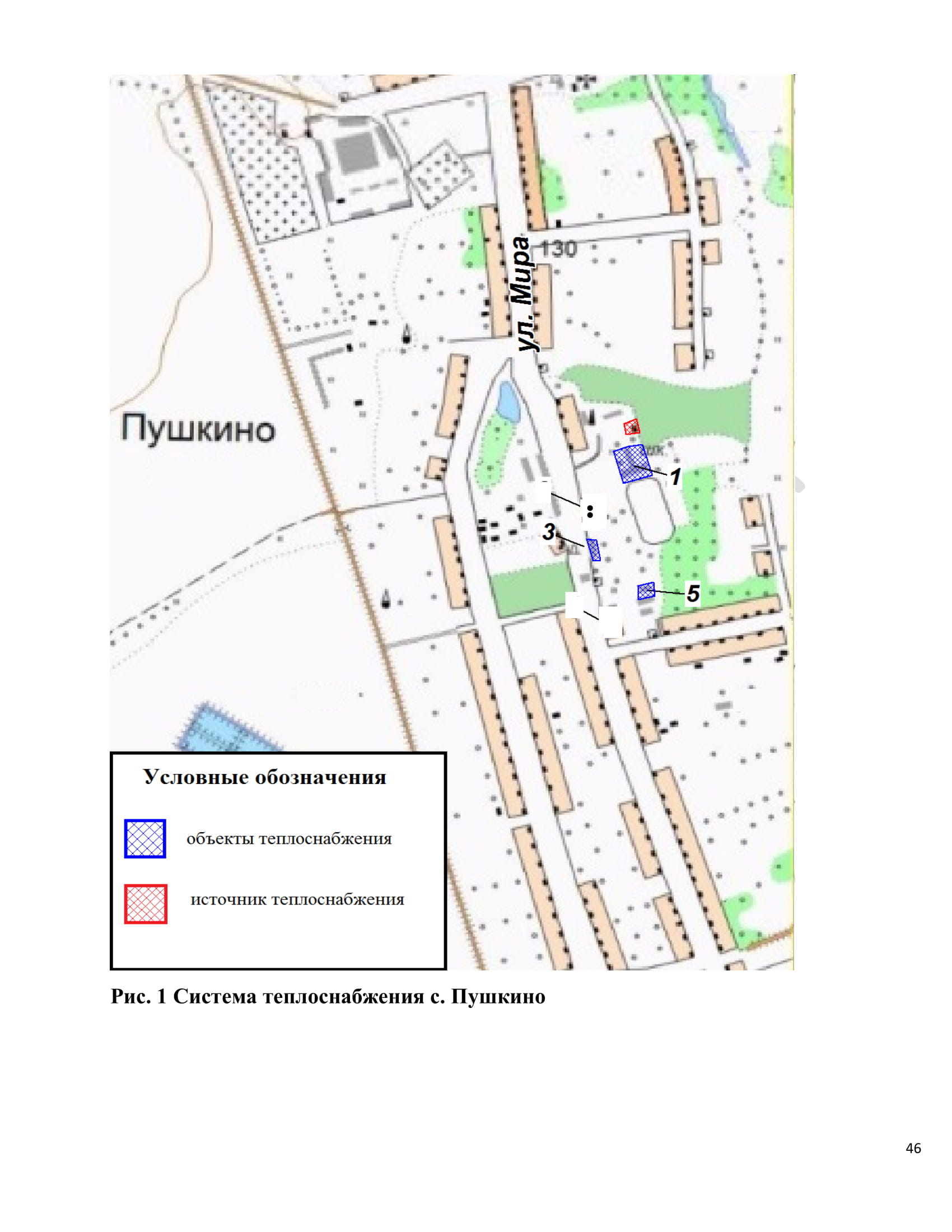 Актуализированная схема теплоснабжения с. Большая Отрадана 2019-2034 годыСХЕМА ТЕПЛОСНАБЖЕНИЯ      Основанием для разработки и актуализации схемы теплоснабжения  населенного пункта с.Большая Отрада сельского поселения Пушкинский  сельсовет Добринского муниципального района является:- Федеральный закон от 27.07.2010 года № 190 -ФЗ «О  теплоснабжении»;- Федеральный закон от 06.10.2003 № 131-ФЗ «Об общих принципах организации местного самоуправления в Российской Федерации»;- Постановлением Правительства Российской Федерации от 22.02.2012 №154 «О требованиях к схемам теплоснабжения, порядку их разработки и утверждения».I.Общие положенияСхема теплоснабжения населённого пункта — документ, содержащий материалы по обоснованию эффективного и безопасного функционирования системы теплоснабжения, ее развития с учетом правового регулирования в области энергосбережения и повышения энергетической эффективностиТеплоснабжающая организация определяется схемой теплоснабжения. Мероприятия по развитию системы теплоснабжения, предусмотренные настоящей схемой, включаются в инвестиционную программу теплоснабжающей организации и, как следствие, могут быть включены в соответствующий тариф организации коммунального комплексаII.Основные цели и задачи схемы теплоснабженияОсновные цели разработки схем теплоснабжения:1.Определение условий организации централизованного, индивидуального теплоснабжения.2.Обеспечение надежности теплоснабжения потребителей.3.Определение радиуса эффективного теплоснабжения при решении вопросов о подключении теплопотребляющих установок к системе теплоснабжения.4.Определение мероприятий по строительству, реконструкции, консервации объектов теплоснабжения с учетом изменения перспективных нагрузок.5.Минимизация затрат на теплоснабжения в расчете на каждого потребителя в долгосрочной перспективе.6.Обеспечение приоритета комбинированной выработки электрической и тепловой энергии с учетом экономической обоснованности.7.Определение единой теплоснабжающей организации.На территории населенного пункта организовано индивидуальное отопление. Развитие централизованного теплоснабжения не предусмотрено.Актуализированная схема теплоснабжения д.Веселовкана 2019-2034 годыСХЕМА ТЕПЛОСНАБЖЕНИЯ      Основанием для разработки и актуализации схемы теплоснабжения  населенного пункта д.Веселовка сельского поселения Пушкинский  сельсовет Добринского муниципального района является:- Федеральный закон от 27.07.2010 года № 190 -ФЗ «О  теплоснабжении»;- Федеральный закон от 06.10.2003 № 131-ФЗ «Об общих принципах организации местного самоуправления в Российской Федерации»;- Постановлением Правительства Российской Федерации от 22.02.2012 №154 «О требованиях к схемам теплоснабжения, порядку их разработки и утверждения».I.Общие положенияСхема теплоснабжения населённого пункта — документ, содержащий материалы по обоснованию эффективного и безопасного функционирования системы теплоснабжения, ее развития с учетом правового регулирования в области энергосбережения и повышения энергетической эффективностиТеплоснабжающая организация определяется схемой теплоснабжения. Мероприятия по развитию системы теплоснабжения, предусмотренные настоящей схемой, включаются в инвестиционную программу теплоснабжающей организации и, как следствие, могут быть включены в соответствующий тариф организации коммунального комплексаII.Основные цели и задачи схемы теплоснабженияОсновные цели разработки схем теплоснабжения:1.Определение условий организации централизованного, индивидуального теплоснабжения.2.Обеспечение надежности теплоснабжения потребителей.3.Определение радиуса эффективного теплоснабжения при решении вопросов о подключении теплопотребляющих установок к системе теплоснабжения.4.Определение мероприятий по строительству, реконструкции, консервации объектов теплоснабжения с учетом изменения перспективных нагрузок.5.Минимизация затрат на теплоснабжения в расчете на каждого потребителя в долгосрочной перспективе.6.Обеспечение приоритета комбинированной выработки электрической и тепловой энергии с учетом экономической обоснованности.7.Определение единой теплоснабжающей организации.На территории населенного пункта организовано индивидуальное отопление. Развитие централизованного теплоснабжения не предусмотрено.Актуализированная схема теплоснабжения д.Заряна 2019-2034 годыСХЕМА ТЕПЛОСНАБЖЕНИЯ      Основанием для разработки и актуализации схемы теплоснабжения  населенного пункта д.Заря сельского поселения Пушкинский  сельсовет Добринского муниципального района является:- Федеральный закон от 27.07.2010 года № 190 -ФЗ «О  теплоснабжении»;- Федеральный закон от 06.10.2003 № 131-ФЗ «Об общих принципах организации местного самоуправления в Российской Федерации»;- Постановлением Правительства Российской Федерации от 22.02.2012 №154 «О требованиях к схемам теплоснабжения, порядку их разработки и утверждения».I.Общие положенияСхема теплоснабжения населённого пункта — документ, содержащий материалы по обоснованию эффективного и безопасного функционирования системы теплоснабжения, ее развития с учетом правового регулирования в области энергосбережения и повышения энергетической эффективностиТеплоснабжающая организация определяется схемой теплоснабжения. Мероприятия по развитию системы теплоснабжения, предусмотренные настоящей схемой, включаются в инвестиционную программу теплоснабжающей организации и, как следствие, могут быть включены в соответствующий тариф организации коммунального комплексаII.Основные цели и задачи схемы теплоснабженияОсновные цели разработки схем теплоснабжения:1.Определение условий организации централизованного, индивидуального теплоснабжения.2.Обеспечение надежности теплоснабжения потребителей.3.Определение радиуса эффективного теплоснабжения при решении вопросов о подключении теплопотребляющих установок к системе теплоснабжения.4.Определение мероприятий по строительству, реконструкции, консервации объектов теплоснабжения с учетом изменения перспективных нагрузок.5.Минимизация затрат на теплоснабжения в расчете на каждого потребителя в долгосрочной перспективе.6.Обеспечение приоритета комбинированной выработки электрической и тепловой энергии с учетом экономической обоснованности.7.Определение единой теплоснабжающей организации.На территории населенного пункта организовано индивидуальное отопление. Развитие централизованного теплоснабжения не предусмотрено.Актуализированная схема теплоснабжения д.Малая Отрадана 2019-2034 годыСХЕМА ТЕПЛОСНАБЖЕНИЯ      Основанием для разработки и актуализации схемы теплоснабжения  населенного пункта д.Малая Отрада сельского поселения Пушкинский  сельсовет Добринского муниципального района является:- Федеральный закон от 27.07.2010 года № 190 -ФЗ «О  теплоснабжении»;- Федеральный закон от 06.10.2003 № 131-ФЗ «Об общих принципах организации местного самоуправления в Российской Федерации»;- Постановлением Правительства Российской Федерации от 22.02.2012 №154 «О требованиях к схемам теплоснабжения, порядку их разработки и утверждения».I.Общие положенияСхема теплоснабжения населённого пункта — документ, содержащий материалы по обоснованию эффективного и безопасного функционирования системы теплоснабжения, ее развития с учетом правового регулирования в области энергосбережения и повышения энергетической эффективностиТеплоснабжающая организация определяется схемой теплоснабжения. Мероприятия по развитию системы теплоснабжения, предусмотренные настоящей схемой, включаются в инвестиционную программу теплоснабжающей организации и, как следствие, могут быть включены в соответствующий тариф организации коммунального комплексаII.Основные цели и задачи схемы теплоснабженияОсновные цели разработки схем теплоснабжения:1.Определение условий организации централизованного, индивидуального теплоснабжения.2.Обеспечение надежности теплоснабжения потребителей.3.Определение радиуса эффективного теплоснабжения при решении вопросов о подключении теплопотребляющих установок к системе теплоснабжения.4.Определение мероприятий по строительству, реконструкции, консервации объектов теплоснабжения с учетом изменения перспективных нагрузок.5.Минимизация затрат на теплоснабжения в расчете на каждого потребителя в долгосрочной перспективе.6.Обеспечение приоритета комбинированной выработки электрической и тепловой энергии с учетом экономической обоснованности.7.Определение единой теплоснабжающей организации.На территории населенного пункта организовано индивидуальное отопление. Развитие централизованного теплоснабжения не предусмотрено.Актуализированная схема теплоснабжения д.Славана 2019-2034 годыСХЕМА ТЕПЛОСНАБЖЕНИЯ      Основанием для разработки и актуализации схемы теплоснабжения  населенного пункта д.Слава сельского поселения Пушкинский  сельсовет Добринского муниципального района является:- Федеральный закон от 27.07.2010 года № 190 -ФЗ «О  теплоснабжении»;- Федеральный закон от 06.10.2003 № 131-ФЗ «Об общих принципах организации местного самоуправления в Российской Федерации»;- Постановлением Правительства Российской Федерации от 22.02.2012 №154 «О требованиях к схемам теплоснабжения, порядку их разработки и утверждения».I.Общие положенияСхема теплоснабжения населённого пункта — документ, содержащий материалы по обоснованию эффективного и безопасного функционирования системы теплоснабжения, ее развития с учетом правового регулирования в области энергосбережения и повышения энергетической эффективностиТеплоснабжающая организация определяется схемой теплоснабжения. Мероприятия по развитию системы теплоснабжения, предусмотренные настоящей схемой, включаются в инвестиционную программу теплоснабжающей организации и, как следствие, могут быть включены в соответствующий тариф организации коммунального комплексаII.Основные цели и задачи схемы теплоснабженияОсновные цели разработки схем теплоснабжения:1.Определение условий организации централизованного, индивидуального теплоснабжения.2.Обеспечение надежности теплоснабжения потребителей.3.Определение радиуса эффективного теплоснабжения при решении вопросов о подключении теплопотребляющих установок к системе теплоснабжения.4.Определение мероприятий по строительству, реконструкции, консервации объектов теплоснабжения с учетом изменения перспективных нагрузок.5.Минимизация затрат на теплоснабжения в расчете на каждого потребителя в долгосрочной перспективе.6.Обеспечение приоритета комбинированной выработки электрической и тепловой энергии с учетом экономической обоснованности.7.Определение единой теплоснабжающей организации.На территории населенного пункта организовано индивидуальное отопление. Развитие централизованного теплоснабжения не предусмотрено.ПОСТАНОВЛЕНИЕАДМИНИСТРАЦИИ ДОБРИНСКОГО МУНИЦИПАЛЬНОГО РАЙОНАЛИПЕЦКОЙ ОБЛАСТИПОСТАНОВЛЕНИЕАДМИНИСТРАЦИИ ДОБРИНСКОГО МУНИЦИПАЛЬНОГО РАЙОНАЛИПЕЦКОЙ ОБЛАСТИПОСТАНОВЛЕНИЕАДМИНИСТРАЦИИ ДОБРИНСКОГО МУНИЦИПАЛЬНОГО РАЙОНАЛИПЕЦКОЙ ОБЛАСТИ29.11.2019п. Добринка № 968Наименование потребителейПрисоединенная нагрузка отопления, Гкал/часПрисоединенная нагрузка отопления ГВС, Гкал/часПлощадь м2 КотельнаяКотельнаяКотельнаяКотельнаяОтдел образования администрации Добринского муниципального района Липецкой области (МБОУ СОШ с.Пушкино)ГУЗ Добринская межрайонная больницаМАУК «Пушкинский ПЦК»ООО «Добрыня»ИТОГО:0,8505300Отопление ГВСВентиляция Потери Собственные нужды ИтогоКотельнаяКотельнаяКотельнаяКотельнаяКотельнаяКотельная0,85--00,0040,854Название элемента территориального деления, адрес планируемой новой застройкикод котельно йУстановленная мощность ГкалРасчётная нагрузка Гкал/чСредний диаметр трубопрово да ммПротяжённ ость тепловых сетей мСреднее число абонентов на 1 кмТепловая плотность района Гкал/ч/км²Удельная материальна я хар-каСтоймость тепловых сетей тыс.руб.Радиус эффективног о теплоснабже ния, кмКотельная-0,860,850092,4015,000026742,501,38625,50,187Наименование источника теплоснабжения  Наименование основного оборудованияУстановленная тепловая мощность Гкал/часРасполагаемая тепловая мощность, Гкал/часЗатраты тепловой мощности на собственные и хозяйственные нужды Располагаемая тепловая мощность  «нетто»Тепловые потери в тепловых сетяхДефициты (резервы) тепловой мощности источников тепла123456782014 год2014 год2014 год2014 год2014 год2014 год2014 год2014 годКотельная КВА-050,860,8540,0040,85-Резерв 0,006 Гкал/час2015-2019 гг.2015-2019 гг.2015-2019 гг.2015-2019 гг.2015-2019 гг.2015-2019 гг.2015-2019 гг.2015-2019 гг.Котельная КВА-050,860,8540,0040,85-Резерв 0,006 Гкал/часНаименование источника теплоснабженияСуществующее Существующее Существующее Перспективное Перспективное Перспективное Наименование источника теплоснабженияНаименование основного оборудованияКол-воУстановленная мощностьНаименование основного оборудования перспективногоКол-воУстановленная мощность1234567Котельная КВА-0520,86---Наименование источника теплоснабженияСуществующееСуществующееПерспективноеПерспективноеНаименование источника теплоснабженияУстановленная тепловая мощность, Гкал/часРасполагаемая тепловая мощность, Гкал/часУстановленная тепловая мощность, Гкал/часРасполагаемая тепловая мощность, Гкал/час12345Котельная 0,860,854-0,854Наименование источника теплоснабженияУстановленная тепловая мощность, Гкал/часРасполагаемая тепловая мощность, Гкал/часЗатраты тепловой мощности на собственные и хозяйственные нужды, Гкал/часРасполагаемая тепловая мощность «нетто»123452014 год2014 год2014 год2014 год2014 годКотельная0,860,8540,0040,852015-2029 гг.2015-2029 гг.2015-2029 гг.2015-2029 гг.2015-2029 гг.Котельная-0,8540,0040,85Наименование источника теплоснабженияПотери тепла, Гкал/часПотери тепла, Гкал/часНаименование источника теплоснабженияСуществующиеПерспективныеКотельная00Наименование источника теплоснабженияФактическая установленная мощность источника, Гкал/часРезерв мощности, Гкал/часРезерв мощности, Гкал/часНаименование источника теплоснабженияФактическая установленная мощность источника, Гкал/часаварийныйрезерв по договорам1234Котельная0,0860,0060,006ОбъектОбъектЕд. изм.СуществующееПерспективноеКотельнаяУстановленная мощностьГкал/час0,860,86КотельнаяПрисоединенная нагрузкаГкал/час0,850,85Наименование источника теплоснабженияЗаполнение тепловой сети, м 3Подпитка тепловой сети, м3 Котельная25,500,0003Наименование котельной2014 год (базовый период)2014 год (базовый период)2015 год2015 год2016 год2016 год2017 год2017 годНаименование котельнойПодключенная тепловая нагрузка Гкал/часРезерв(+)/ Дефицит(-)Подключенная тепловая нагрузка Гкал/часРезерв(+)/ Дефицит(-)Подключенная тепловая нагрузка Гкал/часРезерв(+)/ Дефицит(-)Подключенная тепловая нагрузка Гкал/часРезерв(+)/ Дефицит(-)Котельная0,85+0,0060,85+0,0060,85+0,0060,85+0,0062018 год 2018 год 2019 год2019 год2020-2024 гг2020-2024 гг2025-2029гг2025-2029ггКотельная0,85+0,0060,85+0,0060,85+0,0060,85+0,006Температура наружного воздухаТемпература в падающем трубопроводе, 0СТемпература в обратном трубопроводе, 0С844,237,8745,838,9647,440,0549,141,1450,642,1352,243,2253,844,2155,345,2056,946,2-158,447,2-259,948,2-361,449,2-462,950,1-564,451,1-665,852,0-767,352,9-868,753,9-970,254,8-1071,655,7-1173,056,6-1274,557,4-1375,958,3-1477,359,2-1578,760,1-1680,160,9-1781,561,8-1882,862,6-1984,263,5-2085,664,3-2186,965,1-2288,366,0-2389,666,8-2491,067,6-2592,368,4-2693,769,2-2795,070,0Наименование источника теплоснабженияНаименование основного оборудования котельнойПрисоединенная нагрузка, Гкал/часРасчетный годовой расход основного топливаРасчетный годовой расход основного топливаРасчетный годовой запас резервного топливаРасчетный годовой запас резервного топливаНаименование источника теплоснабженияНаименование основного оборудования котельнойПрисоединенная нагрузка, Гкал/часУсловного топлива, т.у.т./годПриродный газ, тыс.м3 /годУсловного топлива, тыс.т.у.т./годТопливо, тонн2014 год2014 год2014 год2014 год2014 год2014 год2014 годКотельнаяКВА-050,85571,191568,272002015-2029 гг.2015-2029 гг.2015-2029 гг.2015-2029 гг.2015-2029 гг.2015-2029 гг.2015-2029 гг.КотельнаяКВА-050,85571,191568,27200Наименование2014-2021гг2022-2029гг.Итого:тыс. руб.тыс. руб.тыс. руб.Замена тепловых сетей16,09,525,5Реконструкция здания котельной140,060,0200,0Непредвиденные расходы (10% от кап.затрат)14,957,622,55Итого170,9577,1248,05Наименование источника теплоснабженияНаименование источника теплоснабженияВодогрейные котлыКоличество котловМощность котельной (Гкал/час)Вид топливаКотельная 0,43КВА-0520,86Природный газНаименование источника теплоснабженияУстановленная мощность (Гкал/час)Располагаемая мощность (Гкал/час)Котельная 0,860,85Наименование источника теплоснабженияМощность неттоСобственные нужды котельных (отопление) Гкал/годКотельная 0,850,004Наименование Водогрейные колыВвод в эксплуатациюКотельнаяКВА-052007КотельнаяКВА-052007Наименование источника теплоснабженияСреднегодовая нагрузка на котлы, Гкал/годКотельная 4140,2Наименование источника теплоснабженияПротяженность, м Всего:Подземная, мНадземная, мКотельная15,0Итого:15,0Наименование источника теплоснабженияПотери тепловой энергии при передаче Гкал/годЭксплуатационные технологические потери (факт 2013г.)Котельная --Наименование источника теплоснабженияОтопление ГСВИтого Котельная 0,85-0,85Наименование источника теплоснабженияТепловая мощность котельной, Гкал/чТепловая мощность котельной, Гкал/чТепловая мощность котельной, Гкал/чРезерв/ДефицитНаименование источника теплоснабженияустановленнаярасполагаемаянеттоРезерв/ДефицитКотельная0,860,8540,85+0,006Наименование источников теплоснабженияВид топливаРасход топлива, тыс. м3 /годКотельная природный газ 568,272НаименованиеЦентральная котельнаяСуммарная мощность источников теплоснабжения на конец отчетного года, Гкал/ч0,86Протяженность тепловых сетей, км0,015Среднегодовая балансовая стоимость производственных мощностей (включая арендованные) источников теплоснабжения, тыс.руб.-Произведено тепловой энергии за год-всего:,Гкал4140,2Отпущено тепловой энергии –Всего Гкал4140,2НаименованиеСтоимость, тыс. руб.-Сырье, основные материалы--Вспомогательные материалы--Работы и услуги производственного характера--Топливо на технологические нужды--Электроэнергия на технологические нужды--Затраты на оплату труда--Страховые взносы--Амортизация--Прочие расходы--Прочие расходы-В т.ч. цеховые расходы--Общехозяйственные расходы--Итого затраты:--Недополученный по независящим причинам доход--Расчетные расходы по производству продукции (услуг)--Прибыль от товарной продукции--Необходимая валовая выручка-НаименованиеКотельнаяФактическая мощность котельной0,86Мощность тепловой энергии (нетто) существующая0,85Мощность тепловой энергии (нетто) перспективные0,86Наименование источника теплоснабженияСуществующееСуществующееСуществующееПерспективноеПерспективноеПерспективноеНаименование источника теплоснабженияМощность котельной, Гкал/часРасполагаемая мощность, Гкал/часРезерв /ДефицитМощность котельной, Гкал/часРасполагаемая мощность, Гкал/часРезерв /ДефицитКотельная0,860,854+0,0060,860,854+0,006Наименование источника теплоснабженияПрисоединенная нагрузкаПрисоединенная нагрузкаКол-во потребителей, заключившие договора количество зданий/ ГкалСобственные нужды (котельные) Гкал/часНаименование источника теплоснабженияЖилой фонд Гкал/часБюджетные организации Гкал/часКол-во потребителей, заключившие договора количество зданий/ ГкалСобственные нужды (котельные) Гкал/часКотельная0,850,85-0,004